Chapter 5: BondsActivity: Impact on Price of BondsThink about whether the bonds will go up or down in value or stay the same?In summary, interest rates and bond prices are said to have an inverse relationship – when interest rates in general rise, bond prices tend to fall , and vice versa.Look at the following three scenarios. Think about whether the bonds will go up or down in value or stay the same?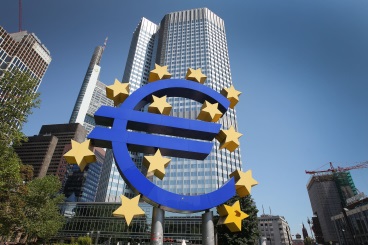 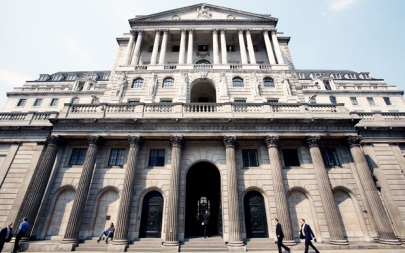 The European Central Bank decreases interest rates in the Eurozone. What is likely to happen to the bond prices of German and French Government Bonds?The central bank in the UK (Bank of England) increases interest rates.What will happen to the price of UK government bonds?Impact on Price of Bond:Impact on Price of Bond:ScenarioWhat will happen to the bond price?Buddy Inc is an oil exploration company that has just announced a significant discovery of easily accessible oil.  What happens to the price of Buddy’s 5% coupon-paying bonds?Anemone PLC’s sales have suffered due to a recession in its main market. Anemone has a number of 7% coupon-paying bonds in issue – what is likely to happen in their price.Lakeground Inc announces a substantial equity issue aimed at reducing its debt burden.  What is likely to happen to the price of Lakegound’s bonds?